 Liceo Scientifico Giovanni Spano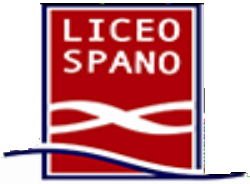 Sassari (SS), Via Monte Grappa 2i - Tel. 079 217517 ~ 079 294754 ssps040001@istruzione.it - ssps040001@pec.istruzione.it liceospano.edu.itEDUCAZIONE CIVICA: scheda di programmazione modulo interdisciplinareData ,………..                                                                                                                              I docenti Classe: Coordinatore Ed. Civica: Titolo UdA:Tematica principale⃝Costituzione⃝Sviluppo sostenibile:  ⃝ Cittadinanza digitaleDiscipline coinvolte e relative ore                                                                             TOT.= h. Obiettivi: Competenze: Metodologia: Materiali e Fonti :        7. Tempi di svolgimento del modulo:         8. Modalità di verifica e di valutazione: 